Схемарасположения границ публичного сервитута на кадастровом плане территории в целях размещения объекта «Реконструкция ВЛ-10 кВ, строительство КТП-10/0,4 кВ, строительство ВЛИ-0,4 кВ в с. Архипо-Осиповка согласно договору технологического присоединения от 31.05.2021 года№20105-21-00635832-1, заявитель Общество с ограниченной ответственностью «Эдельвейс»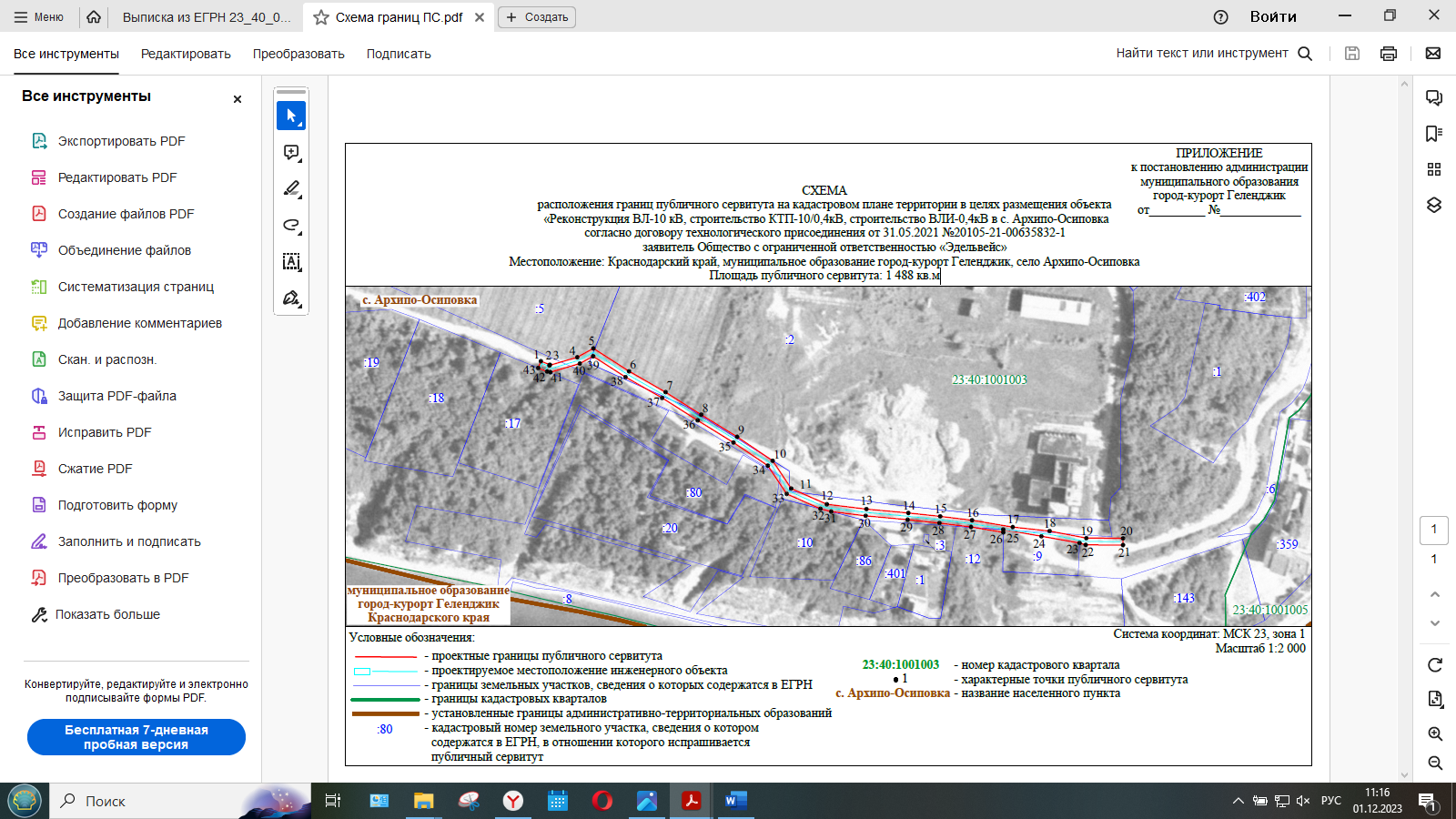 Сообщение о возможном установлении публичного сервитута1Наименование уполномоченного органа, которым рассматривается ходатайство об установлении публичного сервитута1Администрация муниципального образования город-курорт Геленджик2Цель установления публичного сервитута2размещения объекта: «Реконструкция ВЛ-10 кВ, строительство КТП 10/0,4 кВ, строительство ВЛИ-0,4кВ в с. Архипо-Осиповка», согласно договору технологического присоединения от 31 мая 2021 года №20105-21-00635832-1, заявитель Общество с ограниченной ответственностью «Эдельвейс»3Адрес или иное описание местоположения земельных участков,в отношении которых испрашивается публичный сервитутАдрес или иное описание местоположения земельных участков,в отношении которых испрашивается публичный сервитут323:40:1001003:2Земельный участок площадью 52 000 кв.м, расположенный по адресу: Краснодарский край, г. Геленджик, с. Архипо-Осиповка, Правый мыс323:40:1001003:5Земельный участок площадью 54 772 кв.м, расположенный по адресу: Краснодарский край, г. Геленджик, с. Архипо-Осиповка323:40:1001003:12Земельный участок площадью 11 100 кв.м, расположенный по адресу: Краснодарский край, г. Геленджик, с. Архипо-Осиповка, район б/о «Голубой факел»323:40:0807014:80Земельный участок площадью 8 500 кв.м, расположенный по адресу: Краснодарский край,г. Геленджик, Архипо-Осиповское участковое лесничество квартал 217 А части выделов 41, 4623:40:0000000:5074Земельный участок площадью 6 547 358 кв.м, расположенный по адресу: Краснодарский край,        г. Геленджик, Геленджикское лесничество, Архипо-Осиповское участковое лесничество, квартала 1А-239А, 1Б-42Б4Адрес, по которому заинтересованные лица могут ознакомиться с поступившим ходатайством об установлении публичного сервитута и прилагаемым к нему описанием местоположения границ публичного сервитута, подать заявления об учете прав на земельные участки, а также срок подачи указанных заявлений, время приема заинтересованных лиц для ознакомления с поступившим ходатайством об установлении публичного сервитута.41) г. Геленджик, ул. Революционная, 1 – информационный стенд, расположенный на первом этаже здания администрации муниципального образования город-курорт Геленджик:понедельник – четверг с 9:00 до 18:00 часов (перерыв с 13:00 до 14:00), пятница с 9:00 до 17:00 часов (перерыв с 13:00 до 14:00).2) г. Геленджик, ул. Революционная, 1, холл управления архитектуры и градостроительства администрации муниципального образованиягород-курорт Геленджик:понедельник – четверг с 9:00 до 18:00 часов (перерыв с 13:00 до 14:00), пятница с 9:00 до 17:00 часов (перерыв с 13:00 до 14:00).Тел.: +7 (86141) 3-16-48, +7 (86141) 2-02-81.3) г. Геленджик, с. Архипо-Осиповка, ул. Ленина, 125 (здание Дома культуры).4Заявления об учете прав на земельные участки принимаются в течение 15 дней со дня официального опубликования настоящего сообщения.Правообладатели земельных участков, подавшие заявления по истечении указанного срока, несут риски невозможности обеспечения их прав в связи с отсутствием информации о таких лицах и их правах на земельные участки.5Официальные сайты в информационно-телекоммуникационной сети «Интернет», на которых размещается сообщение о поступившем ходатайстве об установлении публичного сервитута5Официальный сайт администрации муниципального образования город-курорт Геленджик в информационно-телекоммуникационной сети «Интернет» admgel.ru («Документы» -> «Градостроительная деятельность» -> «Публичные сервитуты»).6Реквизиты решений об утверждении документа территориального планирования, документации по планировке территории, программ комплексного развития систем коммунальной инфраструктуры поселения, городского округа, а также информацию об инвестиционной программе субъекта естественных монополий, организации коммунального комплекса, указанных в ходатайстве об установлении публичного сервитута.6-7Сведения об официальных сайтах в информационно-телекоммуникационной сети «Интернет», на которых размещены утвержденные документы территориального планирования, документация по планировке территории, программа комплексного развития систем коммунальной инфраструктуры поселения, городского округа, инвестиционная программа субъекта естественных монополий, организации коммунального комплекса, которые указаны в ходатайстве об установлении публичного сервитута7-8Описание местоположения границ публичного сервитутаОписание местоположения границ публичного сервитутаОписание местоположения границ публичного сервитутаСистема координат МСК-23, зона - 1Система координат МСК-23, зона - 1Система координат МСК-23, зона - 1Координаты поворотных точек границ публичного сервитута:Координаты поворотных точек границ публичного сервитута:Координаты поворотных точек границ публичного сервитута:Обозначение характерных точек границКоординаты, мКоординаты, мОбозначение характерных точек границХY402717.831342604.28402715.751342609.58402715.311342609.41402720.151342625.85402725.431342635.47402711.841342656.62402699.471342678.34402686.101342699.50402672.951342720.80402658.761342741.90402642.271342752.90402632.941342774.05402630.091342797.55402627.781342822.43402625.761342841.35402623.441342860.27402619.391342884.42402617.051342906.32402612.841342928.11402612.751342949.91402608.751342949.91402608.841342927.72402609.951342924.10402613.951342901.45402617.941342878.80402616.281342878.78402619.481342859.70402621.791342840.90402623.801342822.04402626.111342797.13402628.601342776.64402630.251342770.25402639.081342750.22402655.881342739.01402669.591342718.63402682.711342697.38402696.041342676.28402708.421342654.55402720.781342635.31402716.441342627.40402711.291342609.92402711.691342607.96402713.841342602.711402717.831342604.28Схема расположения границ публичного сервитута9Кадастровые номера земельных участков, в отношении которых испрашивается публичный сервитут923:40:1001003:2; 23:40:1001003:5; 23:40:1001003:12; 23:40:0807014:80; 23:40:0000000:5074